FACULTY PROFILE DEPARTMENT OF MALAYALAM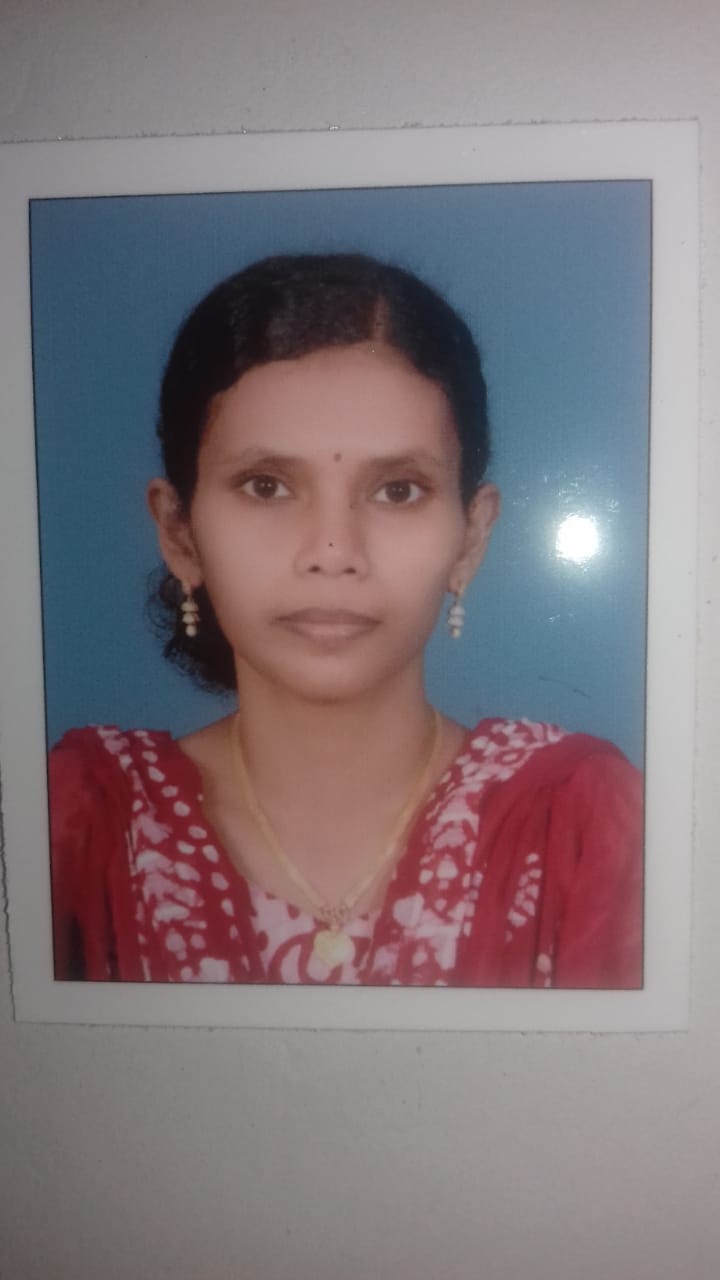 Personal Details:Name	:Dr. SREEJA J .SDesignation	:Assistant ProfessorDate of joining                                :28/09/2010Course taught	:BA, MAArea of specialization	:FolkloreAddress with Phone No.                 9446222134                                                           sreejajsl84@gmail.comAcademic Qualifications:From P.G LevelAchievements and Awards:Research Projects: NilCompleted:Ongoing:List of publications in research journal and other magazines (last 5 years) in chronological order	i.e from latest to the older:Details of presentations in academic seminar & workshops ( last five years):No. of Ph.D Produced: NilNo. of M.Phil/Ph.D Students at present:4Other information (Membership in academic bodies/professional bodies in Colleges, Universities, Other Govt. Institutions):Any other relevant details (specify):Books PublishedNB: Enclose the proof of item I c and II - IXPermanent AddressPresent AddressTC- 43/17TC- 43/17ThottamThottamManacaud P.OManacaud P OThiruvananthapuram-695009Thiruvananthapuram-695009Sl. NoCourseInstitutionUniversityYear ofpassing1.MA University CollegeKerala University20072NETUGC20073Ph.DN.S.S College, NilamelKerala University2019NoTitle of the awardFieldSponsored byInternational/National/RegionalYear &Month1Sl.No.Title of the ProjectDurationConsultancy/Funding Agency-----------------Sl.No.Title of the ProjectDurationConsultancy/Funding Agency------------------Sl.No.Title of the PublicationName of JournalISSN/ISBNNo.Year of Publishing1.Pulayapattu oru prathivayanaVinjanakairaliVol.5220202Sen Soundarya Sasthravum Puthu malayalakavithayumMalayalasahithi (Sahithya gaveshana Samahitham)2019Sl.NoTitle of the Paper presentedTheme of the conference/SeminarOrganized ByWhetherInt.Ntnl/Ntnl/state/ Colleges/UniversityDate/ Duration1.Sl. NoName of the Research ScholarTitleYearSpecify in SSUS/OtherUniversitySl. NoName of the Research ScholarTitleYear of AdmissionSpecify M.Phil/Ph.DSpecify in SSUS/OtherUniversity1.Nila VijayanDalith Vainjanikatha Pradeepan pampirikunninte Rachanakalil2021Ph.DKerala University2Sreedevi B.SBhavukathwa Parinnamavum Sahithya Charithra Rachanayum2021Ph.DKerala University3Shyja JAkhyanathinte Rashtreeyavym Malayala Kavithayum2021Ph.DKerala University4Amrith Lekshmi MT Aadhunikananthara Malayalakavitha nirupannam2021Ph.DKerala UniversitySl.No.BoardName of the AuthorityPeriod1Syndicate2Senate3Academic Council4Faculty5Board of Studies6Research/Doctoral Committee7NSS/NCC8Others (Specify)